Table S1. Macronutrients composition in diet1Includes fiber, ash, etc. Table S2. A list of differentially expressed genes1 in RNA sequencing dataset of male mice1 Genes with Fold Change > ±2 and p < 0.05 were selected as differentially expressed genes.Table S3. A list of differentially expressed genes1 in RNA sequencing dataset of female mice1 Genes with Fold Change > ±2 and p < 0.05 were selected as differentially expressed genes.Table S4. A list of differentially expressed genes1 in RNA sequencing dataset 1 Genes with Fold Change > ±2 and p < 0.05 were selected as differentially expressed genes.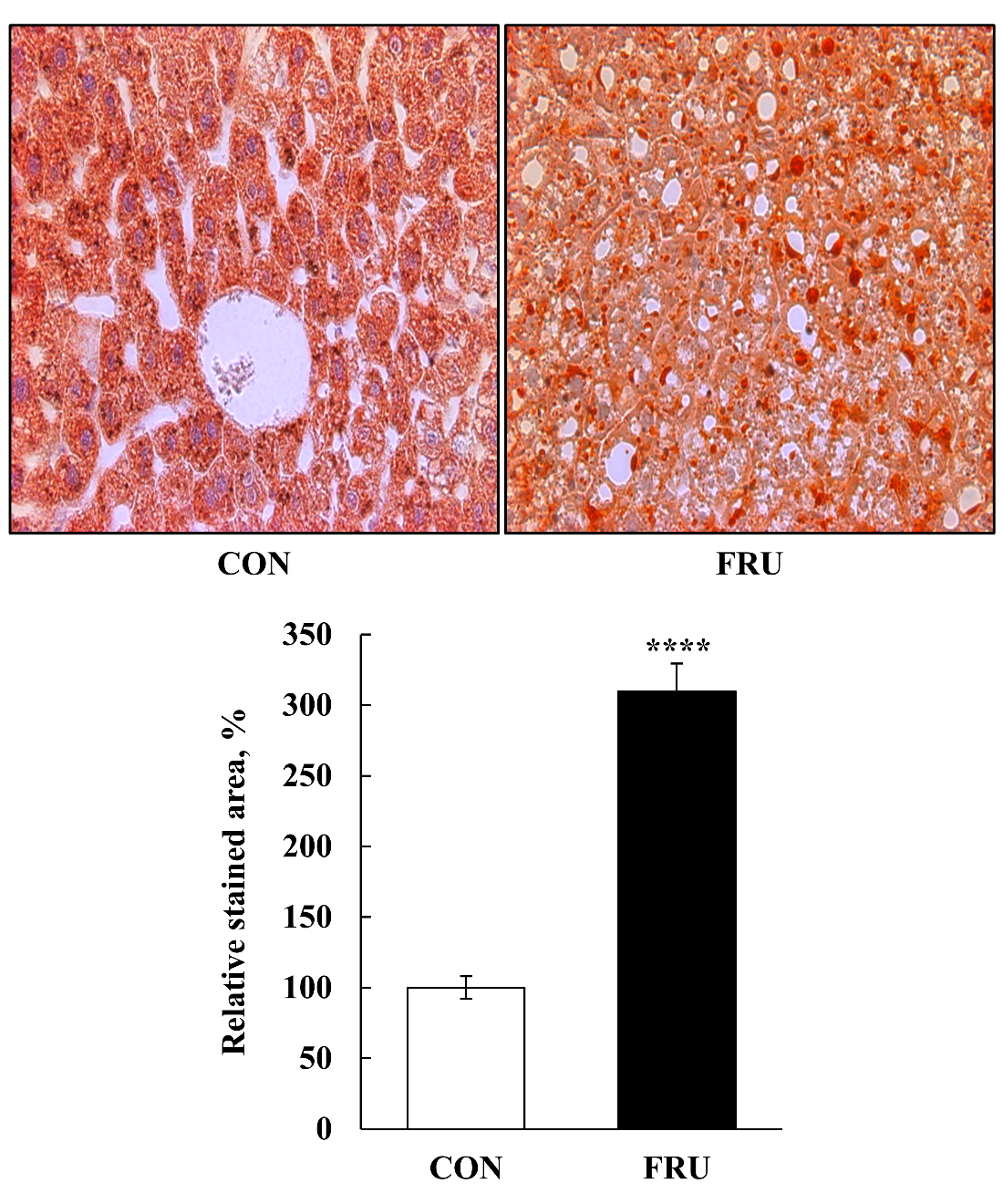 Figure S1. Fructose increased fat accumulation in Oil Red O stained liver tissues of mice. Representative images are shown, and Oil Red O stained area were quantified using ImageJ software (National Institutes of Health, Bethesda, MD, USA). Data were expressed as means ± standard error of means. **** indicates p < 0.0001.Ingredient%/kcalkcal/gProtein18.10.72Fat5.10.46Carbohydrate65.22.61Others111.6-Total1003.79Gene symbolFold changep-valueCyp2b10-100.330.0053Selenbp2-10.430.0217Htra4-10.230.0364Lncbate1-9.990.0256Yipf3-9.480.0068Ncam2-7.030.0403Mtg1-6.590.0223Nbr1-5.870.0203TrnH-5.840.0206Cops8-5.430.0421Clec2h-5.170.0383Gopc-4.850.0195Enho-4.770.0289Rab3gap2-4.730.0217Ndufs7-4.660.0327Xrcc2-4.630.0301Sebox-4.610.0040Adamdec1-4.480.0282Smc1b-4.430.0115Tmem70-4.240.0155Lin7a-4.090.0422Nudcd1-4.070.0112Rtn3-3.960.0441Rxra-3.930.0245Cyp2c40-3.850.0495Cyp2c70-3.600.0168Gypc-3.570.0093Tspyl4-3.540.0123Sdc1-3.440.0179Aldh1b1-3.320.0040Fdx1l-3.270.0409Fam35a-3.270.0348Cth-3.260.0032Igf1-3.250.0198Ppm1b-3.250.0010Lrsam1-3.080.0240Trappc2-3.060.0422Cyp2c50-3.040.0488Dbt-2.930.0219Cnot9-2.900.0060Zfp326-2.870.0415Abtb2-2.810.0299Abat-2.720.0325Actr5-2.720.0138Slco2a1-2.660.0370Ivd-2.620.0240Ralgapa1-2.580.0003Rnd1-2.550.0157Oat-2.380.0393Gls2-2.370.0146Raver2-2.350.0340Dtx4-2.340.0471Cyp2c37-2.280.0013Bhmt-2.260.0243Ngef-2.240.0477Tstd1-2.210.0339Cul3-2.140.0097Upf1-2.100.0409Ppm1k-2.080.0332Ugt2b1-2.060.0120Anp32b-2.030.0383Kynu-2.020.0253Pex262.020.0211Dynll12.030.0443Id12.050.0217Rsph3b2.090.0358Nenf2.090.0402Lyrm12.120.0223Acnat22.130.0290Zfp6892.130.0104Pycrl2.160.0030Kdsr2.170.0058Rarres12.200.0115Pltp2.200.0216Fads22.240.0347Sult1c22.270.0368Fer2.280.0125Ogg12.290.0413Rnd22.300.0045Shcbp12.310.0296Foxm12.330.0421Atat12.340.0450Meis12.390.0021Cyp2d402.430.0169Snai12.450.0305Kbtbd122.470.0204Tmem39b2.480.0140Inhbe2.490.0038Gnb1l2.530.0434Ccnd12.540.0220AW5495422.590.0404Pcp4l12.590.0276Qsox22.640.0083Ms4a4d2.660.0219Thrsp2.660.0396Uck12.720.0405Gpi12.800.0122Serpina122.800.0102Mirt22.820.0282B230206H07Rik2.900.0351AI4503532.960.0405Ptgis2.960.0406Cdc203.000.0064Cd93.100.0050Zbtb483.210.0189Tmem86a3.210.0042Dancr3.320.0416Cpz3.380.0235Pygo13.460.0296Tlr123.490.0101Trp53inp23.540.0418Plppr23.580.0415Irak33.600.0038Impa23.640.0036Phf73.700.0172Pde4a3.710.0039Cyp17a13.730.0051Shisa54.080.0344Skida14.100.0072Mycn4.240.0242Ccnb24.290.0174Zfp5804.370.0290Ccm2l4.430.0024Ube2c4.430.0134Cd2484.490.0379Hcn34.690.0015Plcb14.720.0191Lgi34.830.0285G6pdx4.950.0112Emb5.150.0204Tnks25.300.0228Rgs165.830.0368Naa605.930.0401Nek26.640.0385Iglc37.820.0217Fabp58.470.0015Lrp2bp9.120.0117Lepr13.240.0012Pnpla314.510.0370Gene symbolFold changep-valueDnaic1-16.350.0006Enho-12.970.0058Cyp2b10-8.170.0052TrnS2-7.950.0071Sult2a7-7.330.0156Selenbp2-6.500.0207Nnmt-6.260.0293Fmn1-5.630.0185Atrnl1-5.170.0070Zfp951-4.870.0387Adgrf1-4.510.0382Atp6v0d2-4.500.0006Cables1-4.280.0059Cth-3.810.0125Msmo1-3.630.0007Hmgn2-3.450.0297Ttyh1-3.400.0273Serpina1e-3.270.0128Fgl1-3.260.0392Cela1-3.060.0387Lncbate1-3.040.0272Ces1b-3.000.0100E230013L22Rik-2.990.0417Gadd45b-2.950.0404Oat-2.950.0263N4bp2l2-2.950.0382Cyp2c54-2.930.0146Ell3-2.680.0394Cyp2b13-2.680.0035Cyp2c37-2.670.0075AW146154-2.660.0103Krt23-2.660.0084Hnf4aos-2.650.0360Rgs1-2.620.0497Cnot7-2.590.0398Bhmt-2.500.0318Mfsd9-2.490.0257Pigr-2.460.0002Fam25c-2.420.0330Clcn2-2.380.0072Ube2cbp-2.350.0286Mup11-2.350.0418Agmat-2.340.0200Cyp2c50-2.340.0248C9-2.280.0213Ppm1k-2.280.0109Clec2d-2.260.0348Ube2u-2.250.0058Ivd-2.210.0027Colgalt2-2.210.0022Cyp51-2.190.0441Rab36-2.150.0427Ppil2-2.150.0115Elp6-2.120.0443Pcbd2-2.120.0260Gstk1-2.120.0116Gpt-2.110.0237Ifih1-2.110.0218Pck1-2.100.0016Rab11fip4os1-2.090.0341Dtd2-2.070.0119Dbt-2.070.0047Metrn-2.070.0349Tlcd2-2.050.0113Sacm1l-2.050.0363Setdb2-2.030.0482Lin9-2.030.0380Igfbp2-2.030.0260Adh4-2.030.0146Jund-2.020.0324Sdf2l1-2.020.0065Plpp5-2.000.0053Rpap3-2.000.0298Rab342.060.0384Aldob2.090.0290Cyp2a42.120.0369Slc44a32.150.0055Cks1b2.180.0121Taf42.180.0494Nab12.270.0324Platr172.280.0416Phgdh2.280.0236Khk2.340.0072Slc9a12.360.0465Cotl12.380.0065Cyp17a12.390.0473Enpep2.400.0008Rrm22.420.0096Acnat22.460.0233Cyp2d402.470.0091Hsd3b52.470.0082B130006D01Rik2.470.0203Ugt1a52.480.0007Osbpl52.490.0375Dancr2.600.0270Sec31b2.600.0105Sowahb2.610.0208Impa22.650.0358Polr3gl2.670.0027Pygo12.720.0422Tgfb32.760.0146Gabbr22.800.0384Fam84b2.810.0158Sult1c22.950.0017Scd43.040.0290Mfsd2a3.050.0205Igf2bp23.170.0035Cd8b13.170.0374Extl13.190.0117Cd93.200.0029Fam151a3.220.0114Atat13.230.0440Pde4a3.280.0049Ccm2l3.300.0314Pltp3.350.0240Rnd23.400.0004E130102H24Rik3.520.0199Dgkq3.600.0067Apold13.660.0212Ttbk13.940.0394Scd34.070.0376Ly6k4.100.0348Scd14.160.0208Pgd4.210.0145Safb24.210.0194Serpina124.300.0070Ccdc1594.490.0185Gpi14.700.0119Tbc1d315.020.0249Acly5.030.0447Adcy15.040.0273Tsc22d15.230.0082Fabp55.600.0341Lepr6.220.0049Slc5a16.590.0003Thrsp6.710.0272F730035M05Rik6.930.0181Atp2b27.150.0329Elovl67.560.0097Hcn39.460.0001Apoa412.720.0000Fam83a13.640.0074Sult2a313.840.0054Ly6d16.100.0080Gldn16.670.0032Pnpla320.450.0049Gene symbolFold changep-valueCyp2b10-31.440.00888Htra4-9.840.00122Enho-8.350.00001Selenbp2-7.270.00246Nnmt-7.040.00600Dnaic1-6.180.00880Lncbate1-5.510.00393Atp6v0d2-4.670.04247Sycp3-4.180.00201Tspyl4-4.100.00091TrnS2-4.070.02765Serpina3a-3.970.00267Apmap-3.850.00446Rian-3.540.02136Yipf3-3.530.02494Ranbp3l-3.450.00123Cth-3.430.00027Dhrs11-3.360.01605Dmwd-3.290.00503Fmn1-3.260.02663Atrnl1-3.100.01591Rab3gap2-3.100.01482N4bp2l2-3.080.00755Pigr-3.040.00308TrnH-3.000.01788Gopc-2.940.03142Ces1b-2.940.00138Pmm1-2.940.00880Abcc3-2.900.02908Cables1-2.880.02829Mtg1-2.870.00676Xrcc2-2.820.00806Trp53inp1-2.790.03022Cyp2c54-2.770.00031Cops8-2.720.02562Cyp2c37-2.700.02206Cela1-2.690.00503Cyp2c50-2.670.00026Plpp5-2.670.00681Krt23-2.650.03443Mug1-2.650.01429Oat-2.630.00049Smc1b-2.560.01269Setdb2-2.500.03999Lrsam1-2.500.01986Zfp677-2.470.04181Rtn3-2.460.00676Clcn2-2.440.00018Cnot9-2.420.00752Sdc1-2.410.00682Dbt-2.410.00016Ivd-2.390.00006Serpina1a-2.380.01277Blvra-2.380.01738Peli1-2.370.03391Bhmt-2.360.00032Plxnc1-2.350.03956Zfp277-2.330.00506Dcxr-2.330.00312Msmo1-2.320.00326Gls2-2.310.00065Ndufs7-2.290.01569Fancm-2.290.04720Rnf125-2.280.04155Abat-2.270.00258S100a10-2.260.04457Cyp2c68-2.250.04451Alg1-2.230.02044Cyp2c70-2.220.03054Aox3-2.220.04209Arhgap42-2.210.02751Aldh1b1-2.200.05000Eid1-2.180.03214Ppm1k-2.170.00017Fam25c-2.160.00288Antxr2-2.150.00340Rnd1-2.150.00785Ccdc122-2.140.03488Mfsd9-2.140.00515Trappc2-2.140.00834AW146154-2.100.00790Ugt1a10-2.100.03146Polb-2.090.00277Tat-2.090.00636Zfp560-2.040.04694Gpt-2.040.00009Hnf4aos-2.030.03516Ppm1b-2.020.02453Dleu2-2.000.00500Slc6a132.000.04140Phf72.010.02705Chek22.030.02922Smox2.050.00578Khk2.070.00059Acss22.100.02291Cks1b2.120.01655Bmyc2.140.00550Ube2c2.160.02477Renbp2.160.03866Cngb12.180.01793Rab342.200.00834Uck12.210.00194Lrrk12.210.04065Rbm32.230.03229Gabbr22.230.02734Adrb12.240.04815Tgfb32.270.01397Plxna4os12.290.01595Sec31b2.300.00015Dubr2.300.03754Extl12.360.01092Epsti12.380.04904Trim802.410.03867Osbpl52.450.00157Cyp2d402.480.00005Surf22.480.02860Dgkq2.500.03950G0s22.530.01374Sult1c22.530.00079Plppr22.560.00777Tlr122.630.00461Gpx82.690.03991Icam42.700.02350Iglc32.700.01948Bex42.700.02832Mfsd2a2.730.00506Cygb2.730.01440Pltp2.760.00030Safb22.810.01623Rnd22.810.00001Pgd2.820.00315Mr12.870.00725Igf2bp22.890.00026Dancr2.920.00068Naa602.940.00695Atat12.950.00781Hba-a12.960.04736Tsc22d13.050.00399Scd33.080.01142Hbb-bs3.090.02889Impa23.110.00018Cd93.120.00000Tnks23.220.00728Acly3.240.01966Peg103.250.02675Plscr23.310.01403Pde4a3.310.00051Bicd13.340.04493Scd13.400.00291Ccne13.430.04475Pcyt23.460.04863Fam151a3.470.00883Tbc1d313.500.00140Gpi13.600.00023Acaca3.660.01294Ccm2l3.710.00025Serpina123.790.00272Luc7l3.840.03748Lgi33.860.00238Mup173.940.01403Atp2b23.970.04003Adcy14.110.00254Mycn4.260.00120Thrsp4.370.00028Rgs164.660.00793Lrp2bp4.850.00047G6pdx5.090.00069Elovl65.560.00179Gldn5.690.03116Fam83a5.900.00979Dbp6.410.00952Fabp56.560.00018Hcn36.710.00001Lepr8.050.00078Apoa410.030.00001Ly6d12.640.00056Pnpla316.210.00006